 Modèle de planification de table ronde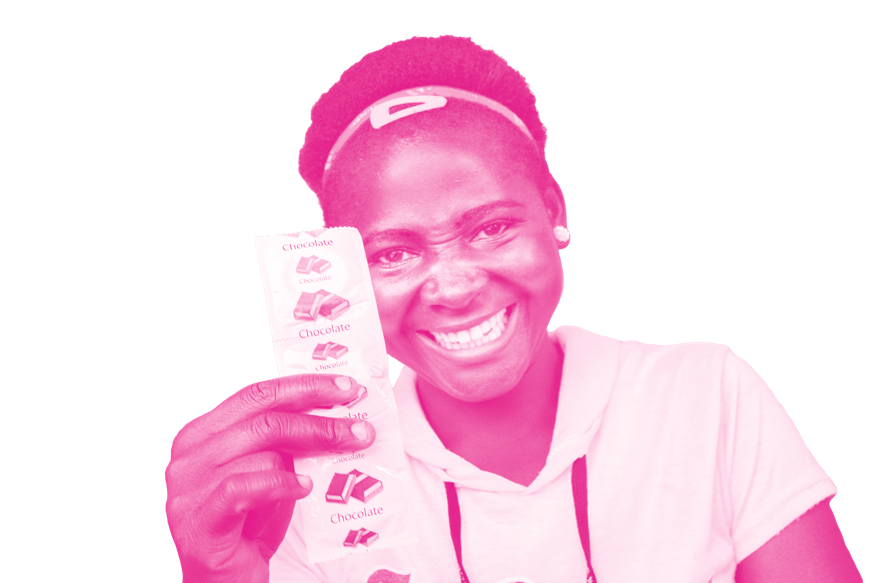 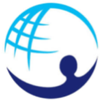 Stratégie 2028Nom de la table ronde :Thème(s) :Date de l’événement :Organisateur(s) :Résumé :[100 mots maximum]NB. Le résumé sera utilisé pour la communication interne afin de promouvoir la table ronde.FormatL’objectif des tables rondes de Strategy2028 est d’insuffler au processus de conception stratégique les contributions et les idées des membres, des partenaires, des parties prenantes du secteur et des clients. Les tables rondes suivront un format similaire et offriront des discussions approfondies sur une série de sujets pertinents par des panélistes inspirés.Afin de rester en sécurité pendant la pandémie de COVID, les événements seront organisés virtuellement en utilisant le meilleur de la technologie actuelle pour ouvrir l’accès à toutes les langues de l’IPPF et aux parties prenantes du processus.La table ronde aura un modérateur dédié, qui sera un ami critique qui peut poser des questions ouvertes aux panélistes. Le modérateur et les panélistes ne doivent pas faire partie du personnel du Secrétariat.Le modérateur posera des questions autour de la table et les intervenants interviendront au fur et à mesure qu’ils auront une contribution à apporter. La conversation doit se dérouler naturellement, et le modérateur veillera à ce que la discussion se poursuive. Si nécessaire, le modérateur peut prévoir du temps pour les questions du public. Les questions peuvent être posées en temps réel et signalées au modérateur par l’organisateur de la session. Les tables rondes seront enregistrées afin de saisir les réflexions et les idées émergentes. En outre, des efforts seront déployés pour créer des « murs d’idées » virtuels ou des stands vidéo où les spectateurs pourront également participer aux conversations.Concept du panelThèmeObjectif Public cible Sujets abordésExemples de questionsDurée de la réunionModérateur[Nom et petite biographie]Participants à la table rondeAutres éléments Notes de réunion[Veuillez envoyer à Strategy2028@IPPF.org]Quels ont été les points clés abordés lors de la réunion ?….….….….….….Quelles étaient les citations les plus mémorables ?….….….….Quels ont été les principaux enseignements de la table ronde ?….….….….….….NomAffiliationEmplacement géographiqueIdentité sexuelleÂge123456